Państwowa Komisja ds. Poświadczania                                                    	    ………………………….Znajomości Języka Polskiego jako Obcego                                                            miejscowość, dataWNIOSEKo wydanie certyfikatu bez egzaminuImię i nazwisko: ……………………………………………………………………………………………………………………..Data urodzenia: ……………………………………………………………………………………………………………………..Płeć: ……………………………………………………………………………………………………………………………………….Adres do korespondencji: ………………………………………………………………………………………………………Adres poczty elektronicznej: ………………………………………………………………………………………………….Informacje o ukończonych w polskim systemie edukacyjnym: studiach, szkole ponadgimnazjalnej lub ponadpodstawowej szkole średniej: ukończone studia pierwszego stopnia: ………………………………………………................................…………………………………………………………………………………………………………………………………………… ukończone studia drugiego stopnia: ……………………………………………………………………………………………………………………………………………………………………………………………………………………………… ukończone jednolite studia magisterskie: ………………………………………………………………………….…………………………………………………………………………………………………………………………………………… ukończona szkoła ponadgimnazjalna: …………………………………………………………………………………………………………………………………………………………………………………………………………………………… ukończona ponadpodstawowa szkoła średnia: ………………………………………………………………….……………………………………………………………………………………………………………………………………………Załączniki:………………………………………………………………………………………………………………………………………………..………………………………………………………………………………………………………………………………………………..………………………………………………………………………………………………………………………………………………..Sposób odbioru certyfikatu (właściwe zakreślić):   Proszę odesłać pocztą na adres: ………………………………………………………………………………………………………………………………………………..………………………………………………………………………………………………………………………………………………..………………………………………………………………………………………………………………………………………………..  Odbiorę osobiście   Odbierze osoba upoważniona:- Imię i nazwisko: ………………………………………………………………………………………………………………………………………………..- Nazwa i numer dowodu tożsamości: ………………………………………………………………………………………………………………………………………………..- Kontakt (nr telefonu lub adres e-mail): ………………………………………………………………………………………………………………………………………………..Czytelny podpis wnioskodawcy* Wniosek należy wypełnić drukowanymi literami.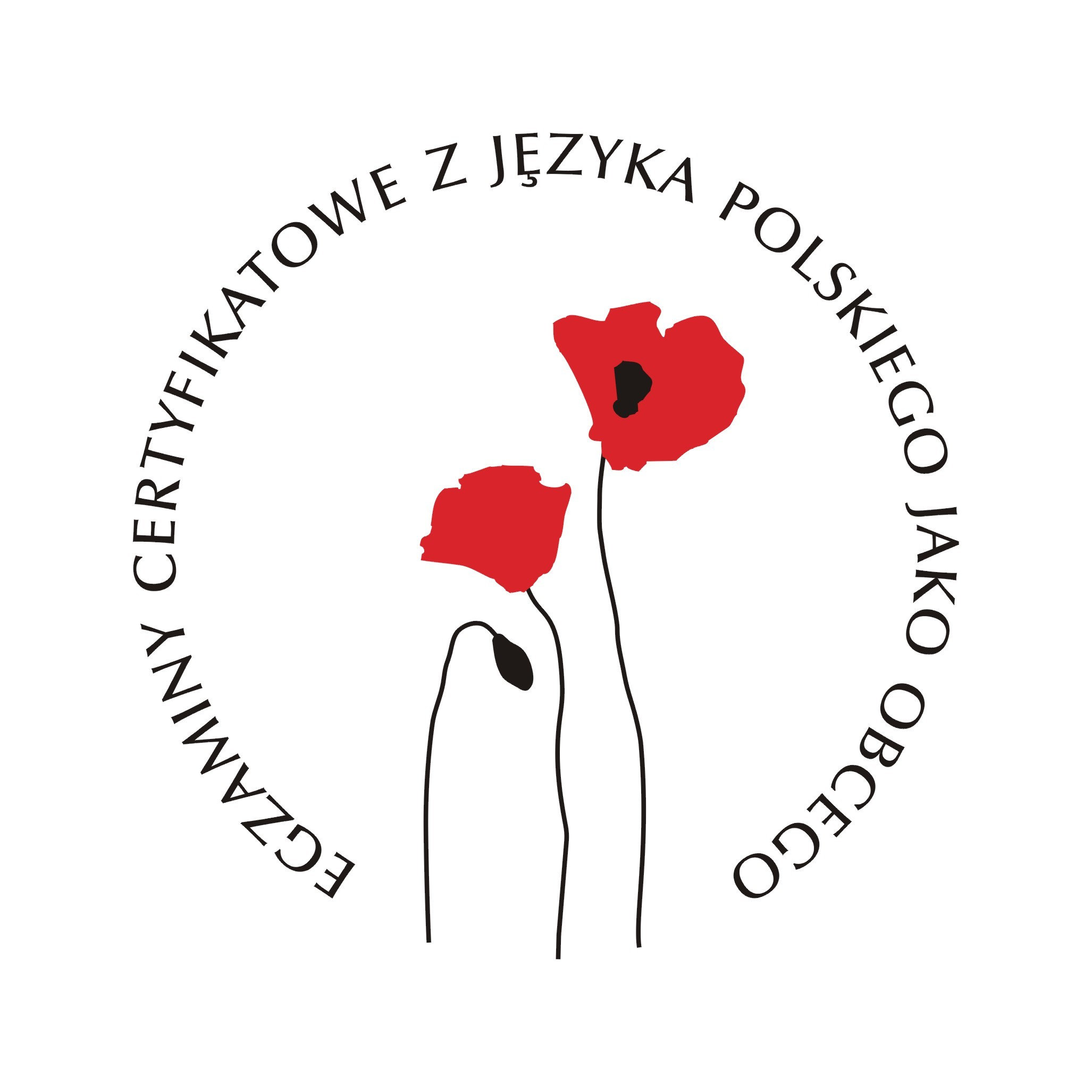 